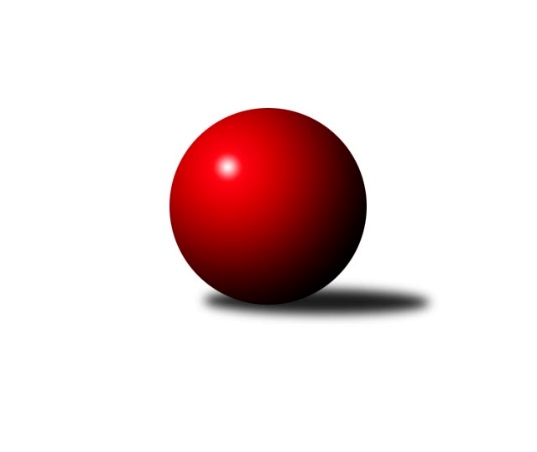 Č.14Ročník 2015/2016	6.5.2024 Severomoravská divize 2015/2016Statistika 14. kolaTabulka družstev:		družstvo	záp	výh	rem	proh	skore	sety	průměr	body	plné	dorážka	chyby	1.	TJ  Odry ˝A˝	14	10	1	3	73.0 : 39.0 	(94.0 : 74.0)	2512	21	1719	793	25.7	2.	TJ Spartak Přerov ˝B˝	14	9	2	3	70.0 : 42.0 	(92.5 : 75.5)	2504	20	1722	782	30.9	3.	TJ Opava ˝B˝	14	9	1	4	65.5 : 46.5 	(96.0 : 72.0)	2506	19	1736	770	36.7	4.	KK Minerva Opava ˝A˝	14	8	0	6	58.0 : 54.0 	(81.0 : 87.0)	2451	16	1704	747	30.4	5.	SKK Ostrava ˝A˝	14	7	1	6	59.0 : 53.0 	(89.5 : 78.5)	2525	15	1735	790	25.3	6.	TJ Horní Benešov ˝B˝	14	7	0	7	57.0 : 55.0 	(79.0 : 89.0)	2450	14	1699	751	36.9	7.	TJ Sokol Michálkovice ˝A˝	14	7	0	7	56.5 : 55.5 	(86.5 : 81.5)	2471	14	1707	765	37.6	8.	SKK Jeseník ˝A˝	14	6	1	7	55.0 : 57.0 	(79.0 : 89.0)	2479	13	1722	757	32	9.	TJ Sokol Dobroslavice ˝A˝	14	6	0	8	50.0 : 62.0 	(84.0 : 84.0)	2444	12	1705	740	39.1	10.	TJ  Krnov ˝A˝	14	5	0	9	42.0 : 70.0 	(81.0 : 87.0)	2458	10	1716	742	42.1	11.	KK Lipník nad Bečvou ˝A˝	14	4	0	10	41.0 : 71.0 	(70.5 : 97.5)	2412	8	1690	722	44.4	12.	TJ Kovohutě Břidličná ˝A˝	14	3	0	11	45.0 : 67.0 	(75.0 : 93.0)	2459	6	1708	752	40.4Tabulka doma:		družstvo	záp	výh	rem	proh	skore	sety	průměr	body	maximum	minimum	1.	TJ  Odry ˝A˝	7	7	0	0	46.0 : 10.0 	(53.0 : 31.0)	2554	14	2589	2527	2.	KK Minerva Opava ˝A˝	7	7	0	0	42.0 : 14.0 	(49.0 : 35.0)	2631	14	2733	2573	3.	TJ Spartak Přerov ˝B˝	7	6	1	0	43.0 : 13.0 	(52.5 : 31.5)	2701	13	2791	2635	4.	TJ Opava ˝B˝	7	6	0	1	36.0 : 20.0 	(47.5 : 36.5)	2561	12	2661	2485	5.	SKK Ostrava ˝A˝	7	5	1	1	37.0 : 19.0 	(51.5 : 32.5)	2463	11	2515	2415	6.	SKK Jeseník ˝A˝	7	5	1	1	37.0 : 19.0 	(46.0 : 38.0)	2528	11	2609	2377	7.	TJ Sokol Michálkovice ˝A˝	7	5	0	2	37.5 : 18.5 	(50.5 : 33.5)	2493	10	2545	2420	8.	TJ Horní Benešov ˝B˝	7	5	0	2	36.0 : 20.0 	(46.0 : 38.0)	2549	10	2598	2379	9.	TJ Sokol Dobroslavice ˝A˝	7	5	0	2	31.0 : 25.0 	(50.0 : 34.0)	2401	10	2515	2332	10.	TJ  Krnov ˝A˝	7	4	0	3	30.0 : 26.0 	(46.5 : 37.5)	2396	8	2434	2337	11.	KK Lipník nad Bečvou ˝A˝	7	3	0	4	24.0 : 32.0 	(39.0 : 45.0)	2404	6	2501	2264	12.	TJ Kovohutě Břidličná ˝A˝	7	2	0	5	26.0 : 30.0 	(44.0 : 40.0)	2454	4	2509	2407Tabulka venku:		družstvo	záp	výh	rem	proh	skore	sety	průměr	body	maximum	minimum	1.	TJ Opava ˝B˝	7	3	1	3	29.5 : 26.5 	(48.5 : 35.5)	2498	7	2654	2418	2.	TJ  Odry ˝A˝	7	3	1	3	27.0 : 29.0 	(41.0 : 43.0)	2506	7	2637	2426	3.	TJ Spartak Přerov ˝B˝	7	3	1	3	27.0 : 29.0 	(40.0 : 44.0)	2476	7	2620	2365	4.	SKK Ostrava ˝A˝	7	2	0	5	22.0 : 34.0 	(38.0 : 46.0)	2534	4	2685	2291	5.	TJ Horní Benešov ˝B˝	7	2	0	5	21.0 : 35.0 	(33.0 : 51.0)	2436	4	2573	2297	6.	TJ Sokol Michálkovice ˝A˝	7	2	0	5	19.0 : 37.0 	(36.0 : 48.0)	2468	4	2559	2300	7.	TJ Sokol Dobroslavice ˝A˝	7	1	0	6	19.0 : 37.0 	(34.0 : 50.0)	2450	2	2550	2307	8.	TJ Kovohutě Břidličná ˝A˝	7	1	0	6	19.0 : 37.0 	(31.0 : 53.0)	2460	2	2570	2318	9.	SKK Jeseník ˝A˝	7	1	0	6	18.0 : 38.0 	(33.0 : 51.0)	2472	2	2564	2369	10.	KK Lipník nad Bečvou ˝A˝	7	1	0	6	17.0 : 39.0 	(31.5 : 52.5)	2413	2	2595	2316	11.	KK Minerva Opava ˝A˝	7	1	0	6	16.0 : 40.0 	(32.0 : 52.0)	2425	2	2519	2312	12.	TJ  Krnov ˝A˝	7	1	0	6	12.0 : 44.0 	(34.5 : 49.5)	2467	2	2552	2323Tabulka podzimní části:		družstvo	záp	výh	rem	proh	skore	sety	průměr	body	doma	venku	1.	TJ Spartak Přerov ˝B˝	12	8	2	2	61.0 : 35.0 	(81.5 : 62.5)	2520	18 	5 	1 	0 	3 	1 	2	2.	TJ  Odry ˝A˝	12	8	1	3	62.0 : 34.0 	(81.5 : 62.5)	2511	17 	6 	0 	0 	2 	1 	3	3.	TJ Opava ˝B˝	12	8	1	3	58.5 : 37.5 	(83.5 : 60.5)	2515	17 	5 	0 	1 	3 	1 	2	4.	KK Minerva Opava ˝A˝	12	7	0	5	50.0 : 46.0 	(69.0 : 75.0)	2441	14 	6 	0 	0 	1 	0 	5	5.	SKK Ostrava ˝A˝	12	6	1	5	52.0 : 44.0 	(77.0 : 67.0)	2501	13 	4 	1 	1 	2 	0 	4	6.	TJ Horní Benešov ˝B˝	12	6	0	6	49.0 : 47.0 	(67.0 : 77.0)	2443	12 	4 	0 	2 	2 	0 	4	7.	TJ Sokol Michálkovice ˝A˝	12	6	0	6	48.5 : 47.5 	(74.5 : 69.5)	2481	12 	5 	0 	1 	1 	0 	5	8.	TJ Sokol Dobroslavice ˝A˝	12	6	0	6	44.0 : 52.0 	(74.0 : 70.0)	2446	12 	5 	0 	1 	1 	0 	5	9.	SKK Jeseník ˝A˝	12	5	1	6	46.0 : 50.0 	(65.0 : 79.0)	2466	11 	4 	1 	1 	1 	0 	5	10.	TJ  Krnov ˝A˝	12	4	0	8	35.0 : 61.0 	(68.0 : 76.0)	2458	8 	4 	0 	2 	0 	0 	6	11.	KK Lipník nad Bečvou ˝A˝	12	3	0	9	33.0 : 63.0 	(57.5 : 86.5)	2395	6 	2 	0 	4 	1 	0 	5	12.	TJ Kovohutě Břidličná ˝A˝	12	2	0	10	37.0 : 59.0 	(65.5 : 78.5)	2468	4 	2 	0 	4 	0 	0 	6Tabulka jarní části:		družstvo	záp	výh	rem	proh	skore	sety	průměr	body	doma	venku	1.	TJ  Odry ˝A˝	2	2	0	0	11.0 : 5.0 	(12.5 : 11.5)	2538	4 	1 	0 	0 	1 	0 	0 	2.	SKK Jeseník ˝A˝	2	1	0	1	9.0 : 7.0 	(14.0 : 10.0)	2585	2 	1 	0 	0 	0 	0 	1 	3.	TJ Spartak Přerov ˝B˝	2	1	0	1	9.0 : 7.0 	(11.0 : 13.0)	2565	2 	1 	0 	0 	0 	0 	1 	4.	KK Lipník nad Bečvou ˝A˝	2	1	0	1	8.0 : 8.0 	(13.0 : 11.0)	2494	2 	1 	0 	0 	0 	0 	1 	5.	KK Minerva Opava ˝A˝	2	1	0	1	8.0 : 8.0 	(12.0 : 12.0)	2566	2 	1 	0 	0 	0 	0 	1 	6.	TJ Horní Benešov ˝B˝	2	1	0	1	8.0 : 8.0 	(12.0 : 12.0)	2546	2 	1 	0 	0 	0 	0 	1 	7.	TJ Sokol Michálkovice ˝A˝	2	1	0	1	8.0 : 8.0 	(12.0 : 12.0)	2419	2 	0 	0 	1 	1 	0 	0 	8.	TJ Kovohutě Břidličná ˝A˝	2	1	0	1	8.0 : 8.0 	(9.5 : 14.5)	2407	2 	0 	0 	1 	1 	0 	0 	9.	TJ  Krnov ˝A˝	2	1	0	1	7.0 : 9.0 	(13.0 : 11.0)	2424	2 	0 	0 	1 	1 	0 	0 	10.	SKK Ostrava ˝A˝	2	1	0	1	7.0 : 9.0 	(12.5 : 11.5)	2596	2 	1 	0 	0 	0 	0 	1 	11.	TJ Opava ˝B˝	2	1	0	1	7.0 : 9.0 	(12.5 : 11.5)	2477	2 	1 	0 	0 	0 	0 	1 	12.	TJ Sokol Dobroslavice ˝A˝	2	0	0	2	6.0 : 10.0 	(10.0 : 14.0)	2412	0 	0 	0 	1 	0 	0 	1 Zisk bodů pro družstvo:		jméno hráče	družstvo	body	zápasy	v %	dílčí body	sety	v %	1.	Petr Dvorský 	TJ  Odry ˝A˝ 	13	/	14	(93%)	22	/	28	(79%)	2.	Vladimír Peter 	TJ Opava ˝B˝ 	12.5	/	13	(96%)	19.5	/	26	(75%)	3.	Michal Pavič 	TJ  Odry ˝A˝ 	11	/	14	(79%)	17	/	28	(61%)	4.	Václav Smejkal 	SKK Jeseník ˝A˝ 	11	/	14	(79%)	17	/	28	(61%)	5.	Vojtěch Venclík 	TJ Spartak Přerov ˝B˝ 	10	/	13	(77%)	21	/	26	(81%)	6.	Jiří Trnka 	SKK Ostrava ˝A˝ 	10	/	13	(77%)	17.5	/	26	(67%)	7.	Martin Bilíček 	TJ Horní Benešov ˝B˝ 	10	/	14	(71%)	19	/	28	(68%)	8.	Ivo Mrhal ml. ml.	TJ Kovohutě Břidličná ˝A˝ 	10	/	14	(71%)	18	/	28	(64%)	9.	Jiří Divila ml. 	TJ Spartak Přerov ˝B˝ 	9	/	9	(100%)	15	/	18	(83%)	10.	Pavel Martinec 	KK Minerva Opava ˝A˝ 	9	/	11	(82%)	16	/	22	(73%)	11.	Tomáš Slavík 	KK Minerva Opava ˝A˝ 	9	/	14	(64%)	16	/	28	(57%)	12.	Petr Řepecký 	TJ Sokol Michálkovice ˝A˝ 	9	/	14	(64%)	15	/	28	(54%)	13.	Luděk Zeman 	TJ Horní Benešov ˝B˝ 	9	/	14	(64%)	15	/	28	(54%)	14.	Marek Frydrych 	TJ  Odry ˝A˝ 	8	/	9	(89%)	11	/	18	(61%)	15.	Zdeněk Macháček st. 	KK Lipník nad Bečvou ˝A˝ 	8	/	11	(73%)	11	/	22	(50%)	16.	Josef Linhart 	TJ Sokol Michálkovice ˝A˝ 	8	/	12	(67%)	17	/	24	(71%)	17.	Stanislav Beňa st.	TJ Spartak Přerov ˝B˝ 	8	/	13	(62%)	16.5	/	26	(63%)	18.	Miluše Rychová 	TJ  Krnov ˝A˝ 	8	/	13	(62%)	16.5	/	26	(63%)	19.	Luděk Slanina 	KK Minerva Opava ˝A˝ 	8	/	13	(62%)	16	/	26	(62%)	20.	Svatopluk Kříž 	TJ Opava ˝B˝ 	8	/	13	(62%)	15	/	26	(58%)	21.	Lukáš Vaněk 	TJ  Krnov ˝A˝ 	7	/	11	(64%)	14.5	/	22	(66%)	22.	Dominik Böhm 	SKK Ostrava ˝A˝ 	7	/	11	(64%)	12.5	/	22	(57%)	23.	Martin Třečák 	TJ Sokol Dobroslavice ˝A˝ 	7	/	12	(58%)	16	/	24	(67%)	24.	Martin Zavacký 	SKK Jeseník ˝A˝ 	7	/	12	(58%)	12.5	/	24	(52%)	25.	Vlastimila Kolářová 	KK Lipník nad Bečvou ˝A˝ 	7	/	13	(54%)	14	/	26	(54%)	26.	Petr Holas 	SKK Ostrava ˝A˝ 	7	/	13	(54%)	13.5	/	26	(52%)	27.	Pavel Hannig 	SKK Jeseník ˝A˝ 	7	/	13	(54%)	10	/	26	(38%)	28.	Marek Veselý 	TJ Kovohutě Břidličná ˝A˝ 	6	/	7	(86%)	10	/	14	(71%)	29.	Richard Štětka 	KK Lipník nad Bečvou ˝A˝ 	6	/	10	(60%)	13	/	20	(65%)	30.	Michal Blažek 	TJ Horní Benešov ˝B˝ 	6	/	10	(60%)	9	/	20	(45%)	31.	Maciej Basista 	TJ Opava ˝B˝ 	6	/	11	(55%)	14	/	22	(64%)	32.	Jana Frydrychová 	TJ  Odry ˝A˝ 	6	/	11	(55%)	11.5	/	22	(52%)	33.	Vladislav Pečinka 	TJ Horní Benešov ˝B˝ 	6	/	12	(50%)	13	/	24	(54%)	34.	Rudolf Haim 	TJ Opava ˝B˝ 	6	/	12	(50%)	13	/	24	(54%)	35.	Vladimír Korta 	SKK Ostrava ˝A˝ 	6	/	12	(50%)	10.5	/	24	(44%)	36.	Karel Kuchař 	TJ Sokol Dobroslavice ˝A˝ 	6	/	12	(50%)	10	/	24	(42%)	37.	Čestmír Řepka 	TJ Kovohutě Břidličná ˝A˝ 	6	/	12	(50%)	9.5	/	24	(40%)	38.	Petr Hendrych 	KK Lipník nad Bečvou ˝A˝ 	6	/	12	(50%)	9	/	24	(38%)	39.	Radek Foltýn 	SKK Ostrava ˝A˝ 	6	/	13	(46%)	15.5	/	26	(60%)	40.	Karel Ridl 	TJ Sokol Dobroslavice ˝A˝ 	6	/	13	(46%)	14	/	26	(54%)	41.	Stanislav Ovšák 	TJ  Odry ˝A˝ 	6	/	13	(46%)	13.5	/	26	(52%)	42.	Jaroslav Pěcha 	KK Lipník nad Bečvou ˝A˝ 	6	/	13	(46%)	13	/	26	(50%)	43.	Petr Šulák 	SKK Jeseník ˝A˝ 	6	/	13	(46%)	10	/	26	(38%)	44.	Petr Číž 	TJ Sokol Dobroslavice ˝A˝ 	6	/	14	(43%)	15	/	28	(54%)	45.	Ivo Mrhal st.	TJ Kovohutě Břidličná ˝A˝ 	6	/	14	(43%)	14	/	28	(50%)	46.	Josef Jurášek 	TJ Sokol Michálkovice ˝A˝ 	6	/	14	(43%)	13	/	28	(46%)	47.	Petr Vaněk 	TJ  Krnov ˝A˝ 	5	/	8	(63%)	10	/	16	(63%)	48.	Libor Veselý 	TJ Sokol Dobroslavice ˝A˝ 	5	/	9	(56%)	7	/	18	(39%)	49.	Michal Loučka 	TJ Spartak Přerov ˝B˝ 	5	/	10	(50%)	8	/	20	(40%)	50.	Ivo Kovářík 	TJ Sokol Dobroslavice ˝A˝ 	5	/	11	(45%)	12	/	22	(55%)	51.	Aleš Fischer 	KK Minerva Opava ˝A˝ 	5	/	11	(45%)	8	/	22	(36%)	52.	Jiří Divila st. 	TJ Spartak Přerov ˝B˝ 	5	/	11	(45%)	8	/	22	(36%)	53.	Pavel Kovalčík 	TJ Opava ˝B˝ 	5	/	13	(38%)	13	/	26	(50%)	54.	Jiří Řepecký 	TJ Sokol Michálkovice ˝A˝ 	5	/	13	(38%)	12.5	/	26	(48%)	55.	Zdeněk Chlopčík 	KK Minerva Opava ˝A˝ 	5	/	14	(36%)	12	/	28	(43%)	56.	Jan Zych 	TJ Sokol Michálkovice ˝A˝ 	4	/	6	(67%)	8	/	12	(67%)	57.	Vladimír Heiser 	KK Minerva Opava ˝A˝ 	4	/	6	(67%)	7	/	12	(58%)	58.	Martin Orálek 	TJ Opava ˝B˝ 	4	/	7	(57%)	9	/	14	(64%)	59.	Miroslav Pytel 	SKK Ostrava ˝A˝ 	4	/	8	(50%)	8	/	16	(50%)	60.	Petr Dankovič ml. 	TJ Horní Benešov ˝B˝ 	4	/	8	(50%)	6	/	16	(38%)	61.	Roman Goldemund 	TJ Spartak Přerov ˝B˝ 	4	/	9	(44%)	9.5	/	18	(53%)	62.	Zdeněk Chmela ml. ml.	TJ Kovohutě Břidličná ˝A˝ 	4	/	12	(33%)	8.5	/	24	(35%)	63.	František Vícha 	TJ  Krnov ˝A˝ 	4	/	13	(31%)	11	/	26	(42%)	64.	Jiří Procházka 	TJ Kovohutě Břidličná ˝A˝ 	4	/	13	(31%)	8	/	26	(31%)	65.	Jaromíra Smejkalová 	SKK Jeseník ˝A˝ 	4	/	14	(29%)	12	/	28	(43%)	66.	Miroslav Dimidenko 	TJ  Odry ˝A˝ 	4	/	14	(29%)	10	/	28	(36%)	67.	Tomáš Rechtoris 	TJ Sokol Michálkovice ˝A˝ 	3.5	/	10	(35%)	9	/	20	(45%)	68.	Petr Wolf 	TJ Opava ˝B˝ 	3	/	3	(100%)	5	/	6	(83%)	69.	Jaroslav Koppa 	KK Lipník nad Bečvou ˝A˝ 	3	/	3	(100%)	4	/	6	(67%)	70.	Michal Zych 	TJ Sokol Michálkovice ˝A˝ 	3	/	4	(75%)	4	/	8	(50%)	71.	Lumír Kocián 	TJ Sokol Dobroslavice ˝A˝ 	3	/	9	(33%)	9	/	18	(50%)	72.	Jiří Vrba 	SKK Jeseník ˝A˝ 	3	/	9	(33%)	6.5	/	18	(36%)	73.	Jaromír Čech 	TJ  Krnov ˝A˝ 	3	/	10	(30%)	7	/	20	(35%)	74.	Josef Němec 	TJ Opava ˝B˝ 	3	/	10	(30%)	6.5	/	20	(33%)	75.	Jiří Jedlička 	TJ  Krnov ˝A˝ 	3	/	12	(25%)	10	/	24	(42%)	76.	Peter Dankovič 	TJ Horní Benešov ˝B˝ 	3	/	12	(25%)	7	/	24	(29%)	77.	Pavel Gerlich 	SKK Ostrava ˝A˝ 	3	/	13	(23%)	12	/	26	(46%)	78.	Rostislav Cundrla 	SKK Jeseník ˝A˝ 	2	/	2	(100%)	4	/	4	(100%)	79.	Jiří Vrba ml. 	SKK Jeseník ˝A˝ 	2	/	2	(100%)	3	/	4	(75%)	80.	Vojtěch Rozkopal 	TJ  Odry ˝A˝ 	2	/	4	(50%)	5	/	8	(63%)	81.	Zdeněk Chmela st. st.	TJ Kovohutě Břidličná ˝A˝ 	2	/	7	(29%)	4	/	14	(29%)	82.	Stanislav Beňa ml. ml.	TJ Spartak Přerov ˝B˝ 	2	/	9	(22%)	5.5	/	18	(31%)	83.	Vítězslav Kadlec 	TJ  Krnov ˝A˝ 	2	/	11	(18%)	7	/	22	(32%)	84.	Michal Rašťák 	TJ Horní Benešov ˝B˝ 	1	/	1	(100%)	2	/	2	(100%)	85.	David Láčík 	TJ Horní Benešov ˝B˝ 	1	/	1	(100%)	2	/	2	(100%)	86.	David Kaluža 	TJ Horní Benešov ˝B˝ 	1	/	1	(100%)	1	/	2	(50%)	87.	Miloslav Krchov 	TJ Kovohutě Břidličná ˝A˝ 	1	/	1	(100%)	1	/	2	(50%)	88.	Jan Špalek 	KK Lipník nad Bečvou ˝A˝ 	1	/	1	(100%)	1	/	2	(50%)	89.	Petr Řepecký ml. 	TJ Sokol Michálkovice ˝A˝ 	1	/	2	(50%)	1.5	/	4	(38%)	90.	Jana Kulhánková 	KK Lipník nad Bečvou ˝A˝ 	1	/	2	(50%)	1	/	4	(25%)	91.	Stanislav Brokl 	KK Minerva Opava ˝A˝ 	1	/	2	(50%)	1	/	4	(25%)	92.	Jan Fadrný 	TJ Horní Benešov ˝B˝ 	1	/	2	(50%)	1	/	4	(25%)	93.	Zdeněk Zhýbala 	TJ Sokol Michálkovice ˝A˝ 	1	/	3	(33%)	3.5	/	6	(58%)	94.	Petr Jurášek 	TJ Sokol Michálkovice ˝A˝ 	1	/	4	(25%)	2	/	8	(25%)	95.	Jaromír Hendrych st. 	TJ Horní Benešov ˝B˝ 	1	/	4	(25%)	2	/	8	(25%)	96.	Jiří Kolář 	KK Lipník nad Bečvou ˝A˝ 	1	/	7	(14%)	5	/	14	(36%)	97.	Vilém Zeiner 	KK Lipník nad Bečvou ˝A˝ 	1	/	12	(8%)	4.5	/	24	(19%)	98.	Petra Rozsypalová 	SKK Jeseník ˝A˝ 	0	/	1	(0%)	1	/	2	(50%)	99.	Bohuslav Čuba 	TJ Horní Benešov ˝B˝ 	0	/	1	(0%)	1	/	2	(50%)	100.	Pavel Jalůvka 	TJ  Krnov ˝A˝ 	0	/	1	(0%)	1	/	2	(50%)	101.	Jan Frydrych 	TJ  Odry ˝A˝ 	0	/	1	(0%)	1	/	2	(50%)	102.	Josef Veselý 	TJ Kovohutě Břidličná ˝A˝ 	0	/	1	(0%)	1	/	2	(50%)	103.	Tomáš Valíček 	TJ Opava ˝B˝ 	0	/	1	(0%)	1	/	2	(50%)	104.	Miloslav Kovář 	SKK Jeseník ˝A˝ 	0	/	1	(0%)	1	/	2	(50%)	105.	Zdeněk Černý 	TJ Horní Benešov ˝B˝ 	0	/	1	(0%)	1	/	2	(50%)	106.	Radek Fischer 	KK Minerva Opava ˝A˝ 	0	/	1	(0%)	0	/	2	(0%)	107.	Oldřich Bidrman 	TJ Sokol Michálkovice ˝A˝ 	0	/	1	(0%)	0	/	2	(0%)	108.	Daniel Ševčík st.	TJ  Odry ˝A˝ 	0	/	1	(0%)	0	/	2	(0%)	109.	Michal Klich 	TJ Horní Benešov ˝B˝ 	0	/	1	(0%)	0	/	2	(0%)	110.	Jitka Szczyrbová 	KK Lipník nad Bečvou ˝A˝ 	0	/	1	(0%)	0	/	2	(0%)	111.	Gabriela Beinhaeurová 	KK Minerva Opava ˝A˝ 	0	/	2	(0%)	1	/	4	(25%)	112.	Ladislav Mandák 	KK Lipník nad Bečvou ˝A˝ 	0	/	2	(0%)	1	/	4	(25%)	113.	Ondřej Gajdičiar 	TJ  Odry ˝A˝ 	0	/	2	(0%)	1	/	4	(25%)	114.	Vladimír Moravec 	SKK Jeseník ˝A˝ 	0	/	2	(0%)	1	/	4	(25%)	115.	Zdeněk Smrža 	TJ Horní Benešov ˝B˝ 	0	/	2	(0%)	0	/	4	(0%)	116.	Jan Doseděl 	TJ Kovohutě Břidličná ˝A˝ 	0	/	2	(0%)	0	/	4	(0%)	117.	Vladimír Vavrečka 	TJ  Krnov ˝A˝ 	0	/	3	(0%)	3	/	6	(50%)	118.	Josef Schwarz 	TJ Sokol Dobroslavice ˝A˝ 	0	/	4	(0%)	1	/	8	(13%)	119.	Martin Sekanina 	KK Lipník nad Bečvou ˝A˝ 	0	/	6	(0%)	3	/	12	(25%)	120.	Josef Plšek 	KK Minerva Opava ˝A˝ 	0	/	7	(0%)	2	/	14	(14%)Průměry na kuželnách:		kuželna	průměr	plné	dorážka	chyby	výkon na hráče	1.	TJ Spartak Přerov, 1-6	2653	1816	836	31.6	(442.2)	2.	Minerva Opava, 1-2	2586	1766	819	25.7	(431.0)	3.	 Horní Benešov, 1-4	2548	1760	788	36.7	(424.8)	4.	TJ Opava, 1-4	2537	1756	781	40.1	(423.0)	5.	TJ Odry, 1-4	2509	1726	782	31.4	(418.2)	6.	SKK Jeseník, 1-4	2505	1729	776	31.3	(417.5)	7.	TJ Michalkovice, 1-2	2469	1721	748	39.8	(411.6)	8.	TJ Kovohutě Břidličná, 1-2	2452	1699	752	32.8	(408.7)	9.	SKK Ostrava, 1-2	2432	1672	759	28.5	(405.4)	10.	KK Lipník nad Bečvou, 1-2	2410	1672	737	39.1	(401.7)	11.	TJ Sokol Dobroslavice, 1-2	2394	1663	730	36.0	(399.0)	12.	TJ Krnov, 1-2	2371	1665	706	48.7	(395.3)Nejlepší výkony na kuželnách:TJ Spartak Přerov, 1-6TJ Spartak Přerov ˝B˝	2791	7. kolo	Vojtěch Venclík 	TJ Spartak Přerov ˝B˝	494	7. koloTJ Spartak Přerov ˝B˝	2750	13. kolo	Stanislav Beňa st.	TJ Spartak Přerov ˝B˝	493	13. koloTJ Spartak Přerov ˝B˝	2725	3. kolo	Jiří Divila ml. 	TJ Spartak Přerov ˝B˝	485	7. koloSKK Ostrava ˝A˝	2685	13. kolo	Jiří Divila st. 	TJ Spartak Přerov ˝B˝	485	3. koloTJ Spartak Přerov ˝B˝	2679	9. kolo	Jiří Trnka 	SKK Ostrava ˝A˝	481	13. koloTJ Spartak Přerov ˝B˝	2666	5. kolo	Stanislav Beňa st.	TJ Spartak Přerov ˝B˝	479	3. koloTJ Spartak Přerov ˝B˝	2660	10. kolo	Vojtěch Venclík 	TJ Spartak Přerov ˝B˝	475	3. koloTJ Opava ˝B˝	2654	10. kolo	Vojtěch Venclík 	TJ Spartak Přerov ˝B˝	473	9. koloTJ  Odry ˝A˝	2637	5. kolo	Jiří Divila st. 	TJ Spartak Přerov ˝B˝	473	13. koloTJ Spartak Přerov ˝B˝	2635	1. kolo	Roman Goldemund 	TJ Spartak Přerov ˝B˝	472	1. koloMinerva Opava, 1-2KK Minerva Opava ˝A˝	2733	1. kolo	Vladimír Heiser 	KK Minerva Opava ˝A˝	493	1. koloKK Minerva Opava ˝A˝	2653	3. kolo	Tomáš Slavík 	KK Minerva Opava ˝A˝	479	1. koloKK Minerva Opava ˝A˝	2628	7. kolo	Vladimír Heiser 	KK Minerva Opava ˝A˝	476	3. koloKK Minerva Opava ˝A˝	2622	8. kolo	Tomáš Slavík 	KK Minerva Opava ˝A˝	465	8. koloTJ Spartak Přerov ˝B˝	2620	8. kolo	Aleš Fischer 	KK Minerva Opava ˝A˝	463	13. koloKK Minerva Opava ˝A˝	2613	13. kolo	Jiří Divila ml. 	TJ Spartak Přerov ˝B˝	461	8. koloKK Minerva Opava ˝A˝	2594	10. kolo	Pavel Martinec 	KK Minerva Opava ˝A˝	459	7. koloSKK Ostrava ˝A˝	2581	1. kolo	Aleš Fischer 	KK Minerva Opava ˝A˝	458	10. koloKK Minerva Opava ˝A˝	2573	5. kolo	Dominik Böhm 	SKK Ostrava ˝A˝	458	1. koloTJ Kovohutě Břidličná ˝A˝	2570	5. kolo	Vladimír Heiser 	KK Minerva Opava ˝A˝	456	5. kolo Horní Benešov, 1-4TJ Spartak Přerov ˝B˝	2619	4. kolo	Petr Dvorský 	TJ  Odry ˝A˝	515	11. koloTJ Horní Benešov ˝B˝	2598	14. kolo	Vladislav Pečinka 	TJ Horní Benešov ˝B˝	486	12. koloTJ Horní Benešov ˝B˝	2593	12. kolo	Pavel Hannig 	SKK Jeseník ˝A˝	484	2. koloTJ Horní Benešov ˝B˝	2580	8. kolo	Luděk Zeman 	TJ Horní Benešov ˝B˝	470	6. koloTJ Horní Benešov ˝B˝	2572	6. kolo	Josef Linhart 	TJ Sokol Michálkovice ˝A˝	467	6. koloTJ Horní Benešov ˝B˝	2565	11. kolo	Petr Dankovič ml. 	TJ Horní Benešov ˝B˝	464	8. koloTJ Horní Benešov ˝B˝	2559	4. kolo	Luděk Slanina 	KK Minerva Opava ˝A˝	462	14. koloSKK Ostrava ˝A˝	2554	8. kolo	Stanislav Beňa st.	TJ Spartak Přerov ˝B˝	462	4. koloTJ Sokol Michálkovice ˝A˝	2545	6. kolo	Vladislav Pečinka 	TJ Horní Benešov ˝B˝	460	11. koloTJ  Odry ˝A˝	2539	11. kolo	Luděk Zeman 	TJ Horní Benešov ˝B˝	454	14. koloTJ Opava, 1-4TJ Opava ˝B˝	2661	1. kolo	Josef Němec 	TJ Opava ˝B˝	476	5. koloTJ Opava ˝B˝	2646	5. kolo	Vladimír Peter 	TJ Opava ˝B˝	475	3. koloSKK Ostrava ˝A˝	2625	3. kolo	Petr Wolf 	TJ Opava ˝B˝	472	5. koloTJ Opava ˝B˝	2584	7. kolo	Martin Orálek 	TJ Opava ˝B˝	465	1. koloTJ Horní Benešov ˝B˝	2573	5. kolo	Rudolf Haim 	TJ Opava ˝B˝	464	7. koloTJ Opava ˝B˝	2522	11. kolo	Maciej Basista 	TJ Opava ˝B˝	456	1. koloTJ Opava ˝B˝	2520	3. kolo	Vladimír Korta 	SKK Ostrava ˝A˝	452	3. koloTJ  Krnov ˝A˝	2518	11. kolo	Petr Holas 	SKK Ostrava ˝A˝	450	3. koloTJ Kovohutě Břidličná ˝A˝	2510	7. kolo	Svatopluk Kříž 	TJ Opava ˝B˝	450	1. koloTJ Opava ˝B˝	2507	13. kolo	Svatopluk Kříž 	TJ Opava ˝B˝	449	7. koloTJ Odry, 1-4TJ  Odry ˝A˝	2589	4. kolo	Petr Dvorský 	TJ  Odry ˝A˝	461	2. koloTJ  Odry ˝A˝	2586	2. kolo	Marek Frydrych 	TJ  Odry ˝A˝	459	8. koloTJ  Odry ˝A˝	2565	14. kolo	Michal Pavič 	TJ  Odry ˝A˝	458	6. koloSKK Jeseník ˝A˝	2560	14. kolo	Marek Veselý 	TJ Kovohutě Břidličná ˝A˝	453	2. koloTJ  Odry ˝A˝	2543	6. kolo	Petr Dvorský 	TJ  Odry ˝A˝	453	1. koloTJ  Odry ˝A˝	2540	8. kolo	Jiří Vrba ml. 	SKK Jeseník ˝A˝	451	14. koloTJ  Odry ˝A˝	2527	10. kolo	Michal Pavič 	TJ  Odry ˝A˝	450	4. koloTJ  Odry ˝A˝	2527	1. kolo	Michal Pavič 	TJ  Odry ˝A˝	448	2. koloKK Minerva Opava ˝A˝	2494	4. kolo	Marek Frydrych 	TJ  Odry ˝A˝	447	4. koloTJ Opava ˝B˝	2492	6. kolo	Pavel Martinec 	KK Minerva Opava ˝A˝	445	4. koloSKK Jeseník, 1-4SKK Jeseník ˝A˝	2609	13. kolo	Michal Pavič 	TJ  Odry ˝A˝	486	3. koloSKK Jeseník ˝A˝	2563	6. kolo	Lukáš Vaněk 	TJ  Krnov ˝A˝	464	5. koloSKK Jeseník ˝A˝	2556	10. kolo	Maciej Basista 	TJ Opava ˝B˝	461	8. koloSKK Jeseník ˝A˝	2543	5. kolo	Václav Smejkal 	SKK Jeseník ˝A˝	461	6. koloTJ  Krnov ˝A˝	2537	5. kolo	Jaromíra Smejkalová 	SKK Jeseník ˝A˝	456	1. koloSKK Jeseník ˝A˝	2531	1. kolo	Václav Smejkal 	SKK Jeseník ˝A˝	456	13. koloTJ  Odry ˝A˝	2526	3. kolo	Petr Dvorský 	TJ  Odry ˝A˝	447	3. koloSKK Jeseník ˝A˝	2519	3. kolo	Václav Smejkal 	SKK Jeseník ˝A˝	440	8. koloTJ Opava ˝B˝	2517	8. kolo	Martin Zavacký 	SKK Jeseník ˝A˝	440	13. koloTJ Sokol Dobroslavice ˝A˝	2502	10. kolo	Pavel Kovalčík 	TJ Opava ˝B˝	440	8. koloTJ Michalkovice, 1-2TJ Sokol Michálkovice ˝A˝	2545	7. kolo	Pavel Hannig 	SKK Jeseník ˝A˝	466	9. koloTJ Sokol Michálkovice ˝A˝	2541	9. kolo	Jiří Řepecký 	TJ Sokol Michálkovice ˝A˝	461	9. koloTJ Sokol Michálkovice ˝A˝	2509	3. kolo	Jan Zych 	TJ Sokol Michálkovice ˝A˝	452	5. koloTJ Sokol Michálkovice ˝A˝	2497	5. kolo	Maciej Basista 	TJ Opava ˝B˝	449	12. koloTJ Sokol Michálkovice ˝A˝	2487	12. kolo	Petr Číž 	TJ Sokol Dobroslavice ˝A˝	448	3. koloSKK Jeseník ˝A˝	2483	9. kolo	Petr Řepecký 	TJ Sokol Michálkovice ˝A˝	446	7. koloTJ Spartak Přerov ˝B˝	2474	11. kolo	Josef Linhart 	TJ Sokol Michálkovice ˝A˝	439	12. koloTJ Opava ˝B˝	2469	12. kolo	Vojtěch Venclík 	TJ Spartak Přerov ˝B˝	438	11. koloTJ  Odry ˝A˝	2469	7. kolo	Josef Linhart 	TJ Sokol Michálkovice ˝A˝	437	11. koloTJ  Krnov ˝A˝	2454	13. kolo	Josef Linhart 	TJ Sokol Michálkovice ˝A˝	437	3. koloTJ Kovohutě Břidličná, 1-2TJ  Odry ˝A˝	2511	13. kolo	Petr Dvorský 	TJ  Odry ˝A˝	468	13. koloTJ Kovohutě Břidličná ˝A˝	2509	3. kolo	Ivo Mrhal st.	TJ Kovohutě Břidličná ˝A˝	443	4. koloSKK Ostrava ˝A˝	2507	10. kolo	Zdeněk Zhýbala 	TJ Sokol Michálkovice ˝A˝	441	8. koloTJ Sokol Michálkovice ˝A˝	2503	8. kolo	Roman Goldemund 	TJ Spartak Přerov ˝B˝	441	6. koloTJ Kovohutě Břidličná ˝A˝	2497	4. kolo	Ivo Mrhal ml. ml.	TJ Kovohutě Břidličná ˝A˝	441	4. koloTJ Horní Benešov ˝B˝	2470	1. kolo	Jiří Trnka 	SKK Ostrava ˝A˝	441	10. koloTJ Kovohutě Břidličná ˝A˝	2468	8. kolo	Marek Frydrych 	TJ  Odry ˝A˝	439	13. koloTJ Spartak Přerov ˝B˝	2459	6. kolo	Ivo Mrhal st.	TJ Kovohutě Břidličná ˝A˝	438	6. koloTJ Kovohutě Břidličná ˝A˝	2457	1. kolo	Martin Bilíček 	TJ Horní Benešov ˝B˝	437	1. koloTJ Kovohutě Břidličná ˝A˝	2420	6. kolo	Marek Veselý 	TJ Kovohutě Břidličná ˝A˝	434	1. koloSKK Ostrava, 1-2SKK Ostrava ˝A˝	2515	4. kolo	Petr Holas 	SKK Ostrava ˝A˝	462	14. koloSKK Ostrava ˝A˝	2507	14. kolo	Jiří Divila ml. 	TJ Spartak Přerov ˝B˝	453	2. koloSKK Ostrava ˝A˝	2486	11. kolo	Petr Dvorský 	TJ  Odry ˝A˝	447	9. koloSKK Ostrava ˝A˝	2470	12. kolo	Dominik Böhm 	SKK Ostrava ˝A˝	443	4. koloTJ Sokol Michálkovice ˝A˝	2462	4. kolo	Jiří Trnka 	SKK Ostrava ˝A˝	441	12. koloTJ Opava ˝B˝	2446	14. kolo	Jiří Trnka 	SKK Ostrava ˝A˝	436	11. koloTJ  Odry ˝A˝	2431	9. kolo	Vladimír Korta 	SKK Ostrava ˝A˝	436	2. koloSKK Ostrava ˝A˝	2431	7. kolo	Jiří Trnka 	SKK Ostrava ˝A˝	434	4. koloSKK Jeseník ˝A˝	2428	11. kolo	Pavel Hannig 	SKK Jeseník ˝A˝	433	11. koloSKK Ostrava ˝A˝	2418	2. kolo	Michal Zych 	TJ Sokol Michálkovice ˝A˝	433	4. koloKK Lipník nad Bečvou, 1-2KK Lipník nad Bečvou ˝A˝	2501	11. kolo	Vlastimila Kolářová 	KK Lipník nad Bečvou ˝A˝	470	11. koloKK Lipník nad Bečvou ˝A˝	2465	14. kolo	Tomáš Slavík 	KK Minerva Opava ˝A˝	460	2. koloTJ Sokol Dobroslavice ˝A˝	2462	6. kolo	Pavel Kovalčík 	TJ Opava ˝B˝	448	4. koloKK Lipník nad Bečvou ˝A˝	2454	12. kolo	Ivo Mrhal ml. ml.	TJ Kovohutě Břidličná ˝A˝	448	11. koloTJ Horní Benešov ˝B˝	2454	9. kolo	Vlastimila Kolářová 	KK Lipník nad Bečvou ˝A˝	442	14. koloKK Minerva Opava ˝A˝	2442	2. kolo	Martin Bilíček 	TJ Horní Benešov ˝B˝	438	9. koloTJ Opava ˝B˝	2418	4. kolo	Jaroslav Koppa 	KK Lipník nad Bečvou ˝A˝	434	11. koloKK Lipník nad Bečvou ˝A˝	2407	6. kolo	Petr Hendrych 	KK Lipník nad Bečvou ˝A˝	433	6. koloTJ Kovohutě Břidličná ˝A˝	2391	11. kolo	Jaroslav Koppa 	KK Lipník nad Bečvou ˝A˝	432	14. koloTJ Spartak Přerov ˝B˝	2380	14. kolo	Jaroslav Koppa 	KK Lipník nad Bečvou ˝A˝	432	12. koloTJ Sokol Dobroslavice, 1-2TJ Sokol Dobroslavice ˝A˝	2515	5. kolo	Lumír Kocián 	TJ Sokol Dobroslavice ˝A˝	437	5. koloSKK Ostrava ˝A˝	2494	5. kolo	Petr Holas 	SKK Ostrava ˝A˝	436	5. koloTJ Opava ˝B˝	2488	2. kolo	Dominik Böhm 	SKK Ostrava ˝A˝	432	5. koloTJ Sokol Dobroslavice ˝A˝	2441	11. kolo	Pavel Kovalčík 	TJ Opava ˝B˝	431	2. koloTJ Sokol Michálkovice ˝A˝	2417	14. kolo	Ivo Kovářík 	TJ Sokol Dobroslavice ˝A˝	430	5. koloTJ Sokol Dobroslavice ˝A˝	2407	12. kolo	Karel Kuchař 	TJ Sokol Dobroslavice ˝A˝	429	2. koloTJ Sokol Dobroslavice ˝A˝	2391	14. kolo	Ivo Mrhal ml. ml.	TJ Kovohutě Břidličná ˝A˝	429	9. koloTJ Sokol Dobroslavice ˝A˝	2384	9. kolo	Martin Třečák 	TJ Sokol Dobroslavice ˝A˝	427	11. koloTJ Spartak Přerov ˝B˝	2365	12. kolo	Martin Třečák 	TJ Sokol Dobroslavice ˝A˝	427	14. koloTJ Sokol Dobroslavice ˝A˝	2340	2. kolo	Luděk Slanina 	KK Minerva Opava ˝A˝	427	11. koloTJ Krnov, 1-2TJ  Krnov ˝A˝	2434	6. kolo	Petr Vaněk 	TJ  Krnov ˝A˝	440	4. koloTJ  Krnov ˝A˝	2434	4. kolo	Lukáš Vaněk 	TJ  Krnov ˝A˝	436	10. koloTJ  Odry ˝A˝	2426	12. kolo	Marek Veselý 	TJ Kovohutě Břidličná ˝A˝	433	14. koloTJ  Krnov ˝A˝	2426	10. kolo	Miluše Rychová 	TJ  Krnov ˝A˝	433	4. koloTJ Kovohutě Břidličná ˝A˝	2406	14. kolo	Petr Dvorský 	TJ  Odry ˝A˝	432	12. koloTJ  Krnov ˝A˝	2394	14. kolo	Lukáš Vaněk 	TJ  Krnov ˝A˝	429	6. koloTJ  Krnov ˝A˝	2394	2. kolo	Jiří Kolář 	KK Lipník nad Bečvou ˝A˝	424	8. koloKK Lipník nad Bečvou ˝A˝	2389	8. kolo	Ivo Mrhal ml. ml.	TJ Kovohutě Břidličná ˝A˝	423	14. koloTJ  Krnov ˝A˝	2352	12. kolo	Marek Frydrych 	TJ  Odry ˝A˝	420	12. koloTJ  Krnov ˝A˝	2337	8. kolo	Miluše Rychová 	TJ  Krnov ˝A˝	420	10. koloČetnost výsledků:	8.0 : 0.0	6x	7.0 : 1.0	12x	6.5 : 1.5	1x	6.0 : 2.0	24x	5.0 : 3.0	17x	4.0 : 4.0	3x	3.0 : 5.0	7x	2.0 : 6.0	11x	1.0 : 7.0	3x